ATELIER DE FABRICATION DE CRÈCHES          Animé par la Famille Myriam Beth’lehem10 décembre à la paroisse Ste-Marguerite-d’Youville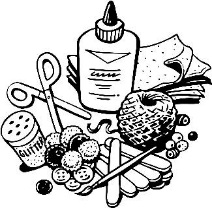 La Famille Myriam animera les messes de 9h00 et 11h00 ainsi que les activités de l’après-midi.  Vous pouvez alors apporter votre lunch afin de manger tous ensemble à midi avant le début de l’atelier qui sera de 12h30  à 16h.Pour la fabrication des crèches de Noël, apportez du matériel de récupération : tissus, pots de médicaments, pots de yogourt, bois…et vos outils : ciseaux, pinces, etc.  Il y aura aussi du matériel sur place.ÉLECTION DES MARGUILLIERS (ÈRES)Allez donc, de toutes les nations faites des disciples, les baptisant au nom du Père et du Fils et du Saint-Esprit, et leur apprenant à observer tout ce que je vous ai prescrit (Mt 28, 19).Pour répondre à cette mission de l’Église, dont nous sommes le corps constituant, notre communauté a un urgent besoin de votre aide et disponibilité.  Il y aura élection des marguilliers(ères) le dimanche 10 décembre prochain après la messe de 9h.  Nous avons besoin de vous!Dernier rappel - DîmeComme vous le savez, notre paroisse est un organisme à but non lucratif dont le financement dépend entièrement des paroissiens.  La dîme sert à l’ensemble de la pastorale et à l’entretien des lieux et bâtiments que les générations précédentes nous ont légués. Dans notre église, on y célèbre la vie, notre vie : Vie des enfants, des jeunes, des adultes… On y vient encore simplement s’y recueillir afin de reprendre son souffle, y chercher un peu de paix. La directive diocésaine dit que la dîme est de 60,00 $ par adulte. Merci!La guignolée 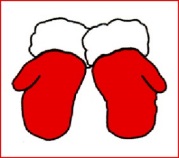 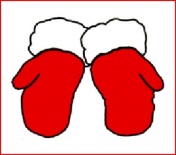 Cette année, le dimanche de la guignolée sera le 3 décembre.  Aussi, nous aurons besoin de plusieurs bénévoles, soit pour distribuer les sacs, recueillir et trier les denrées, etc.  Merci à l’avance de votre précieuse collaboration. Les personnes intéressées de prendre part à l’évènement, peuvent communiquer avec M. Lalancette au 450-699-3446. Merci ! Donnez généreusement !!!Anniversaire Nous souhaitons un joyeux anniversaire à notre évêque Monseigneur Noël Simard, qu’il reçoive pour sa fête tout l’amour possible!Messe pour l’Immaculée ConceptionIl y aura une messe pour la solennité de l’Immaculée Conception le 8 décembre prochain à l’église St-Joachim à 19h. Bienvenu à tous!Le 8 décembre marque la fête de l’immaculée Conception. La célébration de l’immaculée Conception de la Vierge Marie nous rappelle la destinée unique de cette femme juive, choisie par Dieu. Pour la foi chrétienne, Marie est indissociable de l’enfant qu’elle a porté, Jésus, en qui s’est totalement manifesté le Dieu vivant. Elle est appelée, depuis le concile d’Éphèse (431), « Mère de Dieu ». Selon la tradition catholique, depuis le dogme promulgué par le pape Pie IX, le 8 décembre 1854, elle est déclarée préservée du péché originel dès sa naissance.Dévotion marialeSamedi le 2 décembre aura lieu la dévotion mariale  du 1er samedi du mois  à la cathédrale de Valleyfield à 15h.   Cette dévotion  sera suivie  de la célébration eucharistique habituelle à 16h30.Semaines du 26 nov. au 10 déc.2017Samedi le 25 novembre 16h00	Yvette et Gaston Lafrenière/ Diane et Mario	Richard, Noëlla et Rosario/ La famille	Réal Beaulieu/ Offrandes aux funérailles	Parents Défunts/ Gilles HébertDimanche le 26 novembre~ Le Christ, Roi de l’univers9h00	Claude Côté/ Agathe et Bernard	En l’honneur de Ste-Philomène/ Yves et Liliane	Marcel Barbeau/ Offrandes aux funéraillesMercredi le 29 novembre 19h30	Léo Livernois/ LilianeSamedi le 2 décembre16h00	Défunts famille Arthur Roy et leur conjointe/ Madeleine	Georgette Pitre-Perreault/ Offrandes aux funéraillesDimanche le 3 décembre~ 1er  dimanche de l’Avent9h00	Aurélien Thibert/ Micheline et Roger	Candide Caron et Aline/ Yves et Yolande BeaulieuMercredi le 6 décembre 19h30	Pour les paroissiennes et paroissiensSamedi le 9 décembre 16h00	Liliane Roy-Pitre – 3e ann./ Yvon, Diane et les enfants	Alexandre Poirier/ Offrandes aux funéraillesDimanche le 10 décembre~ 2e dimanche de l’Avent9h00	Réjeanne Daoust/ Famille Hébert-Truong	Bruno Beaulieu et Fabiola/ Yves et Yolande Beaulieu	Parents défunts Famille Simon et Bouchard/ Georgette	M.Mme Paul-Émile Boutin et Maurice/ Micheline Boutin	Mme Irène Lamontagne et Yvan Marquis/Réjean MarquisPRIÈRES ET ADORATIONSte-Marguerite-d’Youville : lundi soir, adoration à 19 h30			 Mercredi après la messe, de 9h à 17hSte-Philomène : mercredi après la messe de 20h à 21h00	1er vendredi  du  mois;  adoration de 10h00 à 12h00St-Joachim : jeudi matin après la messe, de 9h à 10h00Quêtes :	11 et 12 novembre :    	600,75 $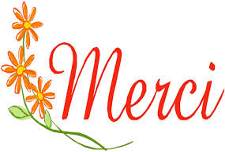 	18 et 19 novembre :	600,80 $